Médias et médiations de la gastronomie (XVIIe-XXIe siècles)ProgrammeLe calendrier de la troisième saison du séminaire 2015-2016 comprendra 10 séances, dont certaines se dérouleront, comme les années précédentes, dans des institutions abritant des sources et documents gastronomiques. 
La Bibliothèque historique de la Ville de Paris, que nous remercions vivement, accueillera plusieurs séances.

Mardi 27 octobre  2015, 16h30-19h, Bibliothèque historique de la Ville de Paris (BHVP), 24 rue Pavée, Paris 4e, Médiations de la gourmandise
Françoise HACHE-BISSETTE et Denis SAILLARD (CHCSC), Présentation de la troisième saison.
Gilles FUMEY (Université Paris Sorbonne), Les Suisses et le chocolat : une passion peu ordinaire. 
>Voir l'affiche [PDF - 760 Ko]

Mardi 17 novembre 2015, 16h30-19h, Bibliothèque historique de la Ville de Paris (BHVP), 24 rue Pavée, Paris 4e, Vins et spiritueux
Laurent BIHL (Université Paris 1 Panthéon-Sorbonne), Dans la caricature.
Didier NOURRISSON (Lahra-Université Claude Bernard Lyon 1/ Ecole supérieure de pédagogie et d'éducation de Lyon), Apprendre à boire à l'école.
>Voir l'affiche [PDF - 593 Ko]

  Mardi 8 décembre 2015, 16h30-19h, Bibliothèque historique de la Ville de Paris (BHVP), 24 rue Pavée, Paris 4e, Médiations des métiers de la viande
Sylvain LETEUX (IRHIS - Université Lille 3), L'auto-représentation des bouchers (XIXe-XXe).
Anne-Elène DELAVIGNE (Museum national d'histoire naturelle), L'image des abattoirs dans le cinéma français. 
>Voir l'affiche [PDF - 840 Ko]

Mardi 12 janvier 2016, 16h30-19h, Bibliothèque historique de la Ville de Paris (BHVP), 24 rue Pavée, Paris 4e, Promouvoir la gastronomie
Claire DELFOSSE (LER, Université Lyon 2), Les crémiers-fromagers promoteurs des produits de terroir au XXe 
Jean-Pierre WILLIOT (IEHCA, Université François Rabelais, Tours), La promotion de la cuisine par les compagnies de gaz et d’électricité. 
>Voir l'affiche [PDF - 652 Ko]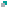 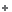 Mardi 16 février 2016, 16h30-19h, Bibliothèque Germaine Tillion, 6 rue du commandant Schlœsing, Paris 16e, Voyages et gastronomie
Gaëlle DOUMERC, bibliothécaire, Présentation des collections de guides.
Marie CAQUEL (Université de Lorraine), Le Maroc
Julie MANFREDINI (Université Paris 1), Les syndicats d’initiative.

Mardi 8 mars 2016, 16h30-19h, Bibliothèque interuniversitaire de santé (BIUS), 12 rue de l'école de médecine, Paris 6e, Gastronomie et santé
Anne RASMUSSEN (Université de Strasbourg),  Le discours médical nutritionniste.
Peter SCHOLLIERS (VUB, Vrije Universiteit Brussel), L’ alimentation des enfants au 19e siècle d’après les archives des hôpitaux publics de Bruxelles.Mardi 29 mars 2016 , 16h30-19h, Bibliothèque historique de la Ville de Paris (BHVP), 24 rue Pavée, Paris 4e, Médiatiser la gastronomie par le jeu
Patrice BOUVIER, éditeur de jeux vidéo.
Edwige LELIEVRE (UVSQ), Panorama des jeux vidéo sur l'alimentation. 
Mardi 19 avril 2016, 16h30-19h, Bibliothèque nationale de France (BnF), Quai François Mauriac, Paris 13e, Littérature gourmande
Christine OTT (Université de Francfort), Le roman gastronomique contemporain, un nouveau genre ?
Carine GOUTALAND (UMR LIRE, U. Lyon 2), Huysmans et la gastronomie. 
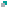 Mardi 10 mai 2016, 16h30-19h, Bibliothèque municipale de Versailles, 5 Rue de l'Indépendance Américaine, Versailles, Menus républicains
Sophie DANIS, présentation des collections de la bibliothèque.
Vincent ROBERT (U. Paris 1), Les banquets républicains de 48.     

Mardi 7 juin 2016 Journée spéciale  « Médiations fruitières et légumières »
Matin : Magny, Abbaye de Port-Royal-des-Champs, 
avec Sylvain HILAIRE : « Le verger de Port-Royal ».
Après-midi :  Versailles, Le Potager du Roi,
avec Antoine JACOBSOHN : « L’Ecole Nationale d'Horticulture au 19e siècle ». Informations complémentaires : Accès libre au séminaire dans la limite des places disponibles.

 Inscription à la veille du séminaire sur simple demande par mail

>Programme de la première saison 2013-2014
>Programme de la deuxième saison 2014-2015Séminaire organisé par le CHCSC, avec le soutien de l'OCHA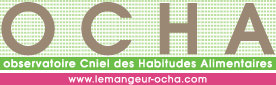 Responsables :
Françoise Hache-Bissette (CHCSC)
Denis Saillard (CHCSC)Retrouvez aussi la veille du séminaire sur 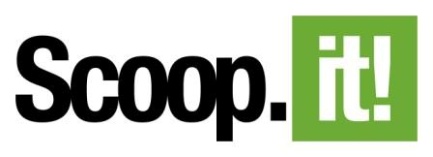 Informations pratiquesLe mardi de 16h30 à 19h (horaires susceptibles d'être modifiés pour certaines séances)Contact : Françoise Hache-Bissette francoise.hache-bissette@uvsq.fr 